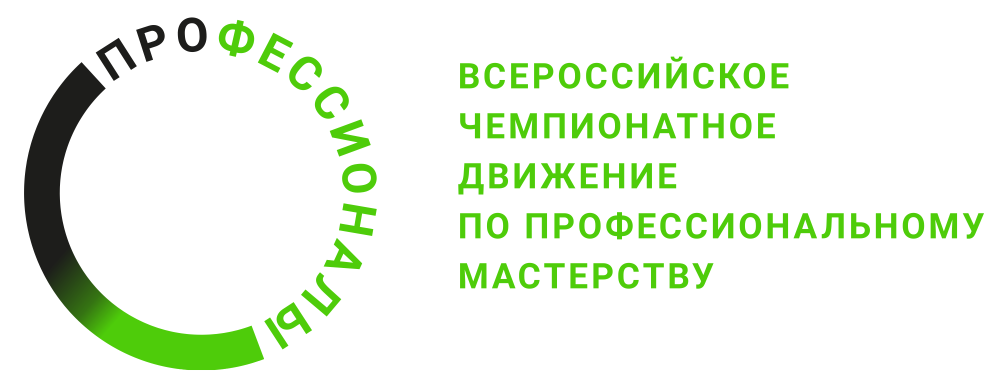 ПРОГРАММА ПРОВЕДЕНИЯ(Наименование этапа) этапа чемпионата (наименование региона)по компетенции ________________
Общая информацияОбщая информацияПериод проведенияМесто проведения и адрес площадкиФИО Главного экспертаКонтакты Главного экспертаД-2  / «___» ___________ 2023 г.Д-2  / «___» ___________ 2023 г.09:30-10:30Регистрация экспертов10:30-12:00Панельная дискуссия «Актуальные практики работы вожатого с учетом запросов общества и индустрии Российской Федерации» (смешанный формат)12:00-13:00Церемония открытия Чемпионата. 13:00-14.00Инструктаж по ТБ и ОТ. Распределение ролей между экспертами. Обсуждение конкурсного задания, внесение 30% изменений, подписание КЗ. Подписание протоколов.14:00-14:30Обед 14.30 – 16.00Работа экспертов. Ознакомление и занесение критериев оценки в систему ЦСО, их блокировка.16:00-18:00Форум экспертов. Распечатка ведомостей. Оформление и подписание протоколов.18:00Завершение дня. Д-1  / «___» ___________ 2023 г.Д-1  / «___» ___________ 2023 г.09:30-10:00Регистрация конкурсантов, инструктаж по ТБ и ОТ 10:00-13:00Знакомство конкурсантов с площадкой и оборудованием, с конкурсной и нормативной документацией, тестирование оборудования.Жеребьевка очередности выступления.13:00-13:30Обед 13:30-14.30Мастер-класс «Профессия от первого лица»14:30-15:00Завершение дня. Подписание протоколовД1  / «___» ___________ 2023 г.Д1  / «___» ___________ 2023 г.08:30-09:00Прибытие и регистрация участников и экспертов. Инструктаж по ТБ и ОТ. Брифинг, жеребьевка.09:00-12:00Подготовка конкурсного задания.Модуль А. «Планирование деятельности временного детского коллектива».Задание. Разработка и анонсирование плана отрядных мероприятий на неделю.12:00-12:15Технический перерыв12:15-14.15Подготовка конкурсного задания.Модуль В. «Разработка и проведение коллективного творческого дела (КТД)» в рамках заданного направления.Задание: Проведение фрагмента коллективного творческого дела (КТД) в рамках заданного направления (Дерзай и открывай) с использованием интерактивного сенсорного планшета в условиях ДОЛ.14:15-14:45Обед14:45-17:30Демонстрация конкурсного задания Модуля В17:30-19:30Работа экспертов. Занесение оценок в систему ЦСО. Подписание протоколов.Д2  / «___» ___________ 2023 г.Д2  / «___» ___________ 2023 г.09:00-09:30Прибытие и регистрация участников и экспертов. Инструктаж по ТБ и ОТ. Брифинг, жеребьевка.09:30-12:30Подготовка конкурсного задания.Модуль Б. «Организация отрядного пространства».Задание. Создание макета отрядной локации с анонсом одного из планируемых коллективных творческих дел (КТД).12:30-13:00Обед13:00-15:00Подготовка конкурсного задания.Модуль Д. Организация работы, направленной на развитие личностных качеств  воспитанников временного детского коллектива.Задание. Рассказ вожатской легенды воспитанникам отряда.15:00-17:00Демонстрация конкурсного задания Модуля Д17:00-19:30Работа экспертов. Занесение оценок в систему ЦСО. Подписание протоколов.Д3  / «___» ___________ 2023 г.Д3  / «___» ___________ 2023 г.09:30-09:45Прибытие и регистрация участников и экспертов. Инструктаж по ТБ и ОТ. Брифинг, жеребьевка.09:45-12:45Подготовка конкурсного задания.Модуль Г. Организация работы, направленной на знакомство и сплочение воспитанников временного детского коллектива.Задание: Разработка с последующим объяснением прохождения авторского игрового события для воспитанников временного детского коллектива.12:45-13:15Обед13:15-17.00Демонстрация конкурсного задания Модуля Г17:00-19:30Работа экспертов. Занесение оценок в систему ЦСО. Подписание протоколов.